Chiffre d’affaire prévisionnelUne jeune entreprise de maintenance de véhicules a évolué de la façon suivante :La banque propose un taux de 5 % / an au lieu de 6 pour les crédits si au 1er trimestre 2015 l’entreprise obtient théoriquement un chiffre d’affaire supérieur à 40 000 €.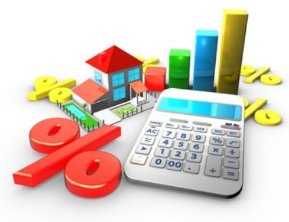 Problématique :L’entreprise pourra-t-elle bénéficier de ce taux ?Partie 1: Proposer, sans la réaliser, une méthode de résolution pour répondre à la problématique.....................................................................................................................................................................................................................................................................................................................................................................................................................................................................................................................................................................................................................................................................................................................................................................................................................................................................................................................................................................................................................................................................................................................................................................................................................................................................................................................................................................................................................................................................................................................................................................................................................................................................................................................................................................................................................................................................................................................................................................................................................................................................................................................................................................................................................................................................................................................................................................................................................................................................................................................................................................................................................................................................................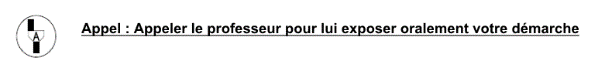 Partie 2 RéaliserReprésenter cette série statistique (x ;y) par un nuage de points, à l’aide de votre calculatrice ou de Géogébra.Déterminer les coordonnées du point moyen dont les coordonnées sont ( ; ) =  ……………………………………………………………………… =  ………………………………………………………………………Tracer la droite d’ajustement affine du nuage de pointDéterminer l’équation de cette droite :y = ……………….. x + ………………………………Montrer que le point moyen se situe sur cette droite d’ajustement :…………………………………………………………………………………………………………………………………………………………………………………………………………………………………………………………………………………………………………………………………………………………………………………………………Quel sera le rang du premier trimestre 2017?……………………………………………………………………………………………………………………………………………………………………………………………………………………………………En déduire le chiffre d'affaires au premier trimestre 2017.…………………………………………………………………………………………………………………………………………………………Partie 3: Répondre à la problématique en justifiant.…………………………………………………………………………………………………………………………………………………………Tracer la droite d’ajustement avec la calculatrice graph 25+ ProAller dans le menu stat de la calculatrice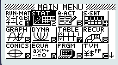 Entrer les abscisses  en list1 (première colonne)Entrer les ordonnées en list 2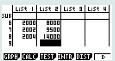 Sélectionner GRPH (F1) puis SET (F6)Vous devez configurer de sorte à obtenir sur l’écran :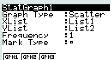 Appuyer sur EXIT puis GPH1 (F1)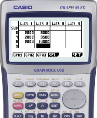 Vous devez obtenir l’écran suivant :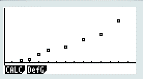 Cliquez ensuite sur CALC (F1)Puis X (F2)TrimestreRang du trimestre (xi)Chiffre d’affaire (en k€)2e trimestre 2014118,13e trimestre 2014219,54e trimestre 20143201er trimestre 2015420,62e trimestre 2015522,33e trimestre 2015624,7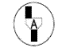 Appeler le professeur et faites vérifier l'équation de la droite d'ajustement.Vous obtenez les nombres a et b respectivement coefficient directeur de la droite et ordonnée à l'origine. 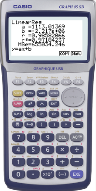 Tracer la droite d’ajustement affine avec GeogebraOuvrir GéogébraChoisir Disposition/ Tableur & graphique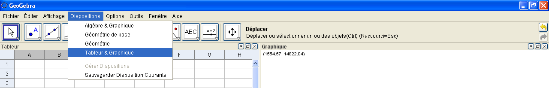 Entrer les rang de l'année en 1ère colonne ainsi que les chiffres d'affaires (en k€) en deuxième colonnePuis sélectionner tous les nombres du tableau pour cliquer droit à l’aide de la souris de sorte à obtenir l’écran ci-dessous :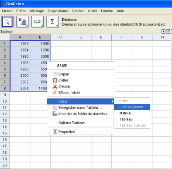 Sélectionner les nombres des deux colonnesPuis "statistiques à deux variables"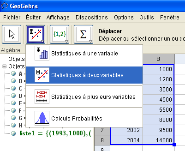 